1. GENERAL DATA AND INFORMATION:2. MECHANICAL CHECKS AND VISUAL INSPECTION:3. ELECTRICAL TESTS:        With relay energized condition3.1 OPERATING DC SUPPLY CURRENT:(Relays /energized): approx. 11 W                                      Technical Data page: 17- 1324. INPUTS AND OUTPUTS TESTS:INPUT OPTO-ISOLATORS CHECKS (With Relay Energized):	Test Procedure: Go to Commissioning Test, Test mode (test mode), then go to system data (Opto I/P Status)to check the status of the binary inputs.OUTPUT RELAYS CHECKS (With Relay Energized):Test Procedure: Go to Commissioning Test, Test mode (Contacts blocked), Test Pattern mode and select each relay to be tested and Apply Contact Test, after test; apply remove test to de-energize the relayINDICATION LED TESTLED Checks:Go to hardware test to view the physical position of the LED.5. MEASUREMENTS ACCURACY CHECKS:      Limits: Current: 0.05 … 3 In                                                   Accuracy: ± 1.0% of reading6. BREAKER FAILURE PROTECTION (50+62BF) PICK UP & DROP OFFLimits:I > Pick-up: Setting ±5% or 20 mAI > Drop-off: 100%of setting ±5% or 20 mATimers: ± 2% or 50 ms whichever is greaterrefer to manual page : 26/132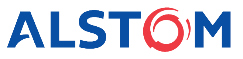 